Муниципальное бюджетное дошкольное образовательное учреждениедетский сад «Золотинка»Творческий проект«Моя Земля»	Подготовила: Калашникова Е.В. воспитатель	с. Иволгинск2018г.ВведениеИзучая  тему недели «Земля – наш общий дом»,  нужно было познакомить детей с глобусом, рассматривать его, находить материки, страны и города. Детский сад у нас молодой, ему  только 2 года и глобуса не было. В группе был маленький пенопластовый мячик - макет земли,  который мы, бережно передавая из рук в руки, рассматривали, находили  материки, страны, города, свой родной край. Было  не совсем удобно,  и тогда у нас родилась идея сделать большой глобус самим. Ребята  в физкультурном уголке выбрали большой гимнастический мяч и  сказали: «Хотим, чтобы в нашей группе был такой огромный глобус». И работа закипела. Цель: изготовить  модель земли – глобусЗадачи: познакомить ребят с техникой папье-машерасширять знания детей о нашей земле, умении находить материки,  океаны, страны, расположение родного края на глобусевоспитывать любовь и заботу к своей Землевоспитывать бережное отношение к результатам своего и чужого трударазвивать мелкую моторику рук, воспитывать аккуратность во время работыВ период выполнения работы использовались методы:  беседа; рассматривание, использование  ИКТ; формы работы: групповая, подгрупповая Ожидаемый результат: удовлетворение и радость от выполнения работы, ожидание чуда, сотворенного своими руками, использование  в оформлении интерьера  на празднике1 этап: подбор картинок и иллюстраций, сбор яичных кареток, старых газет, подготовка материала для беседы и НОД2 этап: 3 этап: НОД Лепка «Моя  Родина. Священное озеро Байкал»; использование глобуса в оформлении интерьера к празднику «Космическое дефиле»В группе появился огромный макет Земли, дети встречали его в такой радостью и восторгом; постоянно вращают его, показывают и рассказывают друг другу, где дом родной, какие материки и океаны запомнили; постоянно используем в образовательных ситуациях, в играх-путешествиях, в оформлении интерьераПриложение 1Беседа «Наш дом – планета Земля».Цели:Углубить представления о том, что планета Земля – это огромный шар, большая часть которого покрыта водой. Кроме воды есть материки – твердая земля – суша, где живут люди.Подвести к пониманию уникальности нашей планеты, так как только на Земле есть жизнь.Воспитывать стремление беречь нашу Землю.Побуждать детей делать умозаключения на основе имеющихся сведений.Развивать воображение, ассоциативное и творческое мышление.Совершенствовать диалогическую и монологическую формы речи.Материалы и оборудование:ИКТ – иллюстрации «Земля глазами наших предков»,   кораблей, глобуса, физическая карта мира, карта «Солнечная система» (для детей), слайды «Планета Земля»Ход занятияВоспитатель. Добрый день, мои друзья! Ребята, скажите, в какой стране мы живем?  (Россия)Правильно, мы с вами живем в стране, у которой удивительно красивое имя – Россия. Велика наша Родина! Привольно раскинулась она от снегов и льдов Крайнего Севера до южных морей, от Балтийского моря до Тихого океана. Россия -  огромное государство!Что же вы знаете о России?  (Есть в России высокие горы, полноводные реки, глубокие озера, густые леса и бескрайние степи. Есть маленькие речки, светлые березовые рощицы, солнечные полянки, овражки, болота и поля.)Воспитатель. Мы гордимся нашей великой Россией, её разнообразной природой, богатыми недрами, а в особенности – трудолюбивыми и талантливыми людьми, её населяющими. Но на свете есть и другие страны, где живут такие же люди, но говорят они на других языках. И у всех у нас есть общий дом. Отгадайте загадку, то узнаете, как его название:Ни начала, ни конца,
Ни затылка, ни лица.
Знают все, и млад и стар,
Что наш дом – большущий шар.  (Земля.)Воспитатель. Что вы знаете о нашей планете? Какая она, Земля?  (Наша планета – это огромный– преогромный шар. Такой большой, что нужно много-много дней, даже месяцев, чтобы объехать его вокруг. Земля вертится вокруг Солнца. Да ещё и сама вращается вокруг своей оси, крутится, как волчок, только медленно. Земля – спутник Солнца. Она намного меньше Солнца. Вместе с нашей планетой вокруг Солнца кружатся ещё восемь планет. Но только на нашей Земле есть жизнь.)Воспитатель. А кто желает показать нашу родную планету на звездной карте?  А как вы узнали, что это Земля?  (Наша планета голубого цвета.)Воспитатель. Почему она голубая? (На Земле много воды.)Воспитатель. Молодцы! Когда космонавты глядят из космоса на нашу планету, она им кажется светящимся шаром прекрасного голубого цвета.А как вы думаете, почему на Земле есть жизнь? (На Земле есть вода для питья и воздух для дыхания.)Воспитатель. Верно. Вода и воздух необходимы всем живым организмам.Как вы думаете, всегда ли люди имели эти знания? Оказывается, нет. А как же они себе рисовали Землю, на которой жили? Очень по-разному. Сейчас мы  посмотрим, как они рисовали наш мир.Демонстрация иллюстраций. (В древности люди думали, что Земля огромная и плоская,  как блин или как тарелка, и можно добраться до края Земли. Одни говорили, что её поддерживают три огромных кита, которые плавают в океане. Другие доказывали, что плоская Земля держится на трех слонах, слоны стоят на спине огромной черепахи, а черепаха плавает в океане… Даже находились смельчаки, которые мечтали добраться до этого края и посмотреть, а что там, на краю Земли, и можно ли с него упасть. Люди отправлялись в путь пешком, или верхом  на лошадях, или на корабле.)Педагог. И добирались они до края Земли? (Нет. Как только они добирались до моря или океана, то считали, что их путешествие закончено: вот он край Земли. Дальше  уже ничего нет кроме воды.)Воспитатель. Послушайте, были и такие люди, которые, дойдя до берега моря, пересаживались на корабль и продолжали своё путешествие. Вот эти мореплаватели и убедились, в конце концов, что, отправляясь в путь из какого-то места и двигаясь всегда в одном направлении, они почему-то возвращаются туда, откуда начали путешествие. «Почему же так происходит?» – задумались люди. Да потому, вдруг сообразил кто-то, что Земля не плоская, как блин. Нет, она круглая как шар.Воспитатель. Большую роль в познании нашего мира сыграло время великих морских плаваний. Первое кругосветное путешествие совершил на пяти кораблях моряк-путешественник Магеллан. Три года плыли его корабли всё вперед и вперед, не меняя направления и сверяя свой путь по звездам. Четыре корабля погибли в бурных водах океана. И только один корабль под названием «Виктория» обогнул Землю и вернулся в порт с другой, противоположной стороны. Так люди поняли, как велика наша Земля, и доказали, что Земля – шар и её можно объехать кругом.Показ иллюстраций парусных кораблей.Воспитатель. Почему люди в древности имели неправильное представление об устройстве нашего мира?  (В древние времена люди не могли передвигаться по земле на большие расстояния. Ведь не было ни дорог, ни кораблей, ни поездов, ни самолетов. Поэтому дойти до «края земли», чтобы проверить рассказы о китах, слонах, черепахе, никому не удавалось).Физкультминутка. Звучит музыка.Воспитатель читает загадку, дети выполняют движения:Кто-то утром, не спеша, (Ходьба на месте.)
Надувает желтый шар, (Дети дуют и разводят руки.)
А как выпустишь из рук – (Поднять руки вверх, хлопок.)
Станет вдруг светло вокруг. (Повороты в стороны.)
Что это за шар?  Дети (хором). Солнце.Воспитатель. Ребята, что окружает  нашу Землю? А окружает её огромное пространство, которое называется космическим пространством, или космосом. Это пространство не пустое, оно заполнено различными космическими телами. Кто знает, какими?  (звездами, планетами, кометами и метеоритами).Над Землей находится огромный воздушный океан – атмосфера, и мы каждый день, каждый час, каждую минуту, сами того не замечая, «купаемся» в нем. И прохожие на улице, и кошки, и собаки, и голуби, и даже трамваи и троллейбусы «купаются» в этом океане. Он очень важен для нашей жизни. Воздухом дышим мы с вами, дышат и звери, и птицы и растения – всё живое на земле не может обойтись без него. А если бы этот океан исчез, то наша Земля всего через несколько минут стала бы безжизненной планетой. Воздушная оболочка Земли – это её удивительная голубая «рубашка». В такой «рубашке» наша планета не перегревается от солнечного жара, не стынет от космического холода, как, например, Луна и планета Меркурий. Воздушная оболочка – это боевая кольчуга, которая защищает Землю от космических «снарядов» – метеоритов. Ещё одна важная работа воздушного океана – следить за климатом на нашей планете, перегонять холодный воздух на юг, теплый – на север. И только благодаря воздушной оболочке – атмосфере на Земле, единственной планете во всей Солнечной системе, существует жизнь.Воспитатель. Кто из вас знает, что такое звезды?  Ответы детей.Воспитатель. Правильно, звезды – это огромные огненные шары. А почему же они кажутся нам такими маленькими? ( Они находятся очень далеко от нас).Воспитатель. Какая звезда к нам ближе всего? ( Это наша звезда – Солнце.Она дает нашей планете свет и тепло, без неё не было бы жизни на Земле.)Ребята, послушайте стихотворение В. Орлова «Общий дом».Под одною голубою
Общей крышей мы живем.
Дом под крышей голубой
И просторный, и большой.
Дом кружится возле Солнца,
Чтобы было нам тепло,
Чтобы каждое оконце,
Осветить оно могло.
Чтобы жили мы на свете,
Не пугаясь, не грозя,
Как хорошие соседи
И как  добрые друзья.Воспитатель. Из чего же  состоит наша Земля?– (суша, океаны и моря). Ребята, чего больше на земном шаре – воды или суши? (Ответы детей.)Сложите руку в кулачок, сколько пальцев  в кулачке? Так вот суша занимает всего один пальчик, а все остальное вода – моря, океаны, озера и реки. Может быть, вы знаете, как называются некоторые моря и океаны? Ответы детей.Воспитатель показывает на карте моря и океаны, затем демонстрирует слайды «Планета Земля».Воспитатель. Красива и удивительна наша планета Земля. Сколько живет человек, он всегда, всю жизнь любуется её красотами и постигает её секреты и тайны.Земля – наш общий дом для всех, кто на ней живет. Она всем нужна, и все, кто на ней живет, тоже нужны Земле. У нас над головой общая крыша – голубое небо. Под ногами общий пол – земная поверхность, у нас один на всех светильник и печка – Солнце. У нас общий водопровод и вентилятор – ветер.Воспитатель. Наш дом родной, наш общий дом –
Земля, где мы с тобой живем!
Ты только посмотри вокруг:
Тут речка, там – зелёный луг.
В лесу дремучем не пройдёшь,
Воды в пустыне не найдешь!
А где-то снег лежит горой,
А где-то жарко и зимой…
Одно у них названье есть:
Леса, и горы, и моря –
Всё называется Земля!ЛитератураЛевитан Е.П. Малышам о звездах и планетах. – Петрозаводск: Кругозор, 1995.Левин Б., Радлова Л. Астрономия в картинках. – М.: Детская литература, 1967.Гризик Т. Познаю мир. – М.: ИД «Воспитание дошкольника», 2004.Скоролупова О.А. Покорение космоса. – М.: ООО «Издательство Скрипторий 2000», 2003.Клушанцев П.В. О чем рассказал телескоп. – Л.: Детская литература, 1980.Приложение 2Конспект  НОД «Изготовление глобуса из папье-маше»Цель: Формирование умений и навыков в конструировании изделий в технике папье-маше.Задачи:- познакомить детей с новой техникой работы с бумагой - папье –маше; её особенностями.-воспитывать аккуратность и чувство меры во время творческой работы;-развивать воображение, творческую фантазию детейДобрый день, ребята! Сегодня у нас практическое занятие. Вы познакомитесь с новым видом искусства, которое называется папье-маше.Чем знаменито папье-маше?Посудой куклой и игрушкой.В нем что-то есть от радуги,От капельки россы.В ней что-то есть от радости,Гремящей как басы.Оно глядит не прянично,Ликующе и празднично.В ней молодость изюминкаВ ней удаль и размах.Сияйте краски радугиПо всей земле в домах.И злость и хмурость нашиПод улыбкою папье-машеРастают навсегда.Немного из истории…Что такое папье-маше?Техника папье-маше получила своё начало ещё во II веке в Китае. В переводе с французского, означает рваная или жёваная бумага. В древние времена из этой пластичной массы изготавливались различные вещи, начиная с кухонной утвари и заканчивая шлемами, а затем покрывались лаком.  Ив наше время способом папье-маше изготавливают многие объемные учебные пособия, разнообразные макеты, театральные бутафории, куклы, предметы народного быта.Процесс оклеивания модели кусочками бумаги называется маширование.По способу изготовления папье-маше делится на 2 вида:- Внутреннее маширование – это оклейка формы изнутри. Оно применяется тогда, когда нужно точно, без искажений воспроизвести модель.- Внешним папье-маше называется оклейка модели снаружи. Это способ более прост, но дает некоторое искажение первоначальной формы.Выполним первую часть, оклеим мяч в 2 слоя, первый - газета, 2 – каретками,  т. к. папье-маше очень кропотливый, трудоемкий процесс, и выполнить все за одно занятие невозможно. Продолжим мы эту работу на следующих занятиях.Сегодня мы с вами начнем создавать свой глобус  способом внешнего маширования..Что вам понадобиться:• Большой гимнастический мяч;• Клейстер;• Газеты;• Яичные каретки;• Ванночка с водой;• Кисточки;Практическая работа. Закрепление нового материала.Вопросы.С какой техникой вы сегодня познакомились? Ответ.Какие способом мы пользовались в технике папье-маше? Ответ.Что называют машированием? Ответ.Вам понравилось машировать?Молодцы! Все хорошо поработали, на следующем занятии мы продолжим нашу работуПриложение 3.Конспект продуктивной деятельности (лепка)«Моя Родина.  Священное озеро Байкал»Цель: Закрепление  представлений о Земле, Родине, малой родине,  озере Байкал. Задачи: Продолжать знакомить детей с приёмом лепки - цветовой растяжкой. Учить определять границы растяжки. Развивать воображение, общую ручную умелость, мелкую моторику. Учить предвидеть результат и достигать его. Развивающая среда: пластилин, контур земного шара и озера Байкал, презентация «Озеро Байкал»Содержание:Звучит музыка «С чего начинается Родина». Ребята, давайте послушаем, о чем поется в ней? (о Родине)Что мы понимаем под словом Родина? Как называется наша Родина?  А еще у каждого есть малая Родина,  у нас это?  (Бурятия, Иволга, Байкал, дом родной, семья)Вы любите путешествовать,  отдыхать всей семьей?  Куда можно отправиться в путешествие?  (по России, по Бурятии, по всей земле, по Байкалу, по миру ) Куда ездите  отдыхать? Сегодня мы отправимся в путешествие  (Показ презентации  «Озера Байкал»).Посмотрите, какая красота на озере Байкал 1 слайд: Посмотрите, какая вода в озере Байкал? ( прозрачная, чистая.)Вам нравится? А какой Байкал?Дидактическая игра: «Какой Байкал?».  (Красивый, сильный, шумный, ворчливый, могучий, добрый.)Какие слова вы нашли красивые.Воспитатель предлагает детям вспомнить всё, что они знают о Байкале. Пальчиковая гимнастика Ветры Байкала.Сарма, Баргузин, Верховик и Култук –Это ветра на Байкале вокруг.Дуют меж горных вершин, между скал,Дуют в тайге, где олень проскакал.Дуют, на море волну поднимая.Дуют, погоду вокруг изменяя.Но не страшны Байкалу ветра.Прочно стоит наш Байкал навсегда!Чем замечателен Байкал? Почему о нем знают во всем мире? Как называют Байкал? (Священное море, жемчужина мира).Байкал – это частица нашей Родины,  достояние  нашей страны и всей Земли.  Как же нам показать  это с помощью  пластилина? Уточним, где находится Байкал?  (в Бурятии, России). Какие отличительные символы Бурятии? России? (Флаг, герб, гимн) А Россия, Бурятия, Байкал находятся где? (На земном шаре) Правильно, молодцы. Показ заготовки с контурными линиями. Предложить каждому ребёнку, отщипывая кусочки от пластилина, размазать на макетах, накладывая «мазки» один на другой, не выходя за контур. Объяснить, что с помощью этого приёма можно очень красиво изобразить озеро и  флаги слева -  России, справа -  Бурятии.По ходу работы нужно подсказать детям, что этот приём не только повышает цветовую выразительность, но и придаёт динамику композиции. Нужно обратить внимание детей на то, что направление пальцев при размазывании пластилина задаёт расположение «мазков» и, тем самым, показывает движение.Выставка детских  работЧем мы сегодня занимались? Что было сложно,  а что получалось легко?  Все молодцы, старались. Посмотрите, какая красота.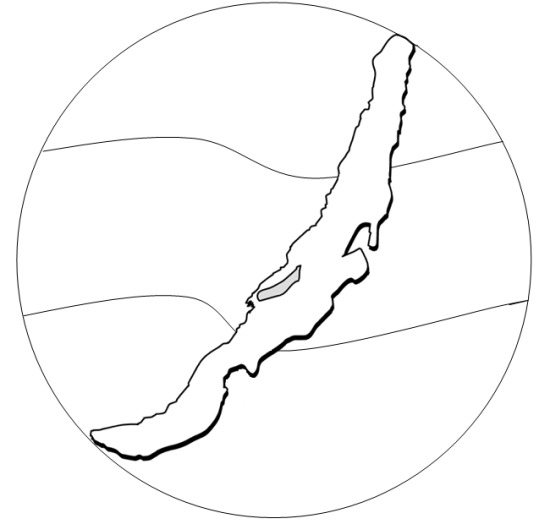 Приложение 4Консультация для родителей«Береги свою планету, ведь другой на свете нету»Все чаще мелькает в печати выражение «хищническое, жестокое отношение к природе». Почему же человек --- венец всего живого – приобретя силу и власть над миром природы, все меньше ценит и уважает ее?        Подрастая, дети узнают, что каждое существо имеет свой «дом», в котором есть всё для его жизни. Экологическое воспитание - это и есть познание живого, которое окружает ребенка, в своей среде обитания, и наша главная задача, научить их охранять и беречь то, что они видят. Нужно доступно объяснить ребенку, что ломать ветку дерева нельзя, особенно зимой. Обратите внимание ребёнка на красоту, какие они красивые в инее. Зимой они спят и у них только мы защитники.Нужно корни укрыть снегом, объясняя, что мы помогаем им выжить зимой. Бывая с детьми зимой в лесу, обратите внимание на тишину в лесу, её красоту и как хорошо дышится в лесу.Весной природа преображается, и мы радуемся каждой новой травинке и новым листочком. Начинается работа на даче и дети помогают вам пусть совсем мало, но они тянутся к этому, видя, как этим занимаетесь вы. У дачных массивов есть лес, вы бываете там с детьми. Мы все тянемся к природе, чтобы отдохнуть, подышать свежим воздухом, послушать журчание ручейка. Мы взрослые собираем цветы и лекарственные травы, нарвите только столько, сколько вам нужно, и старайтесь не рвать с корнями.Собирая в лесу грибы и ягоды, берите только те, которые вы знаете, а другие не трогайте. Они нужны животным, они ими питаются и лечатся. Как, например, гриб мухомор, он такой красивый, полюбуйтесь им, но не трогайте его, придёт лось и он ему пригодится для лечения. Чтобы грибы не исчезали из нашего леса, не нарушайте грибницу, объясните детям, что грибы нужно срезать ножиком, здесь вырастет новый гриб.Дети часто поступают жестоко с природой и во всём этом виноваты мы взрослые. Не смогли научить видеть красивое, и заботится о том, чтобы все, что окружает нас, только радовало.Накормите птиц, повесьте кормушку за окном или на балконе. Ребёнок сам будет класть туда корм. Хотите порадовать ребёнка, заведите ему попугайчиков или щегла, черепаху или хомячка. Объясните и научите, как правильно за ними ухаживать и ребёнок будет счастлив. У многих детей есть мечта иметь друга рядом, это котёнок или щенок. И если вы завели себе животное дома, не выбрасывайте их на улицу, когда они подрастут,  ведь животные  доверяют людям.  Нашу родную Землю населяет множество живых существ: люди, животные, растения, грибы и микроорганизмы. Все мы живём в одном доме, связаны друг с другом прочными, хоть порой и невидимыми нитями.Поймав бабочку, сломав ветку или сорвав лесной цветок человек может, сам того не желая, нанести природе вред, оборвать нить, связывающую живые существа на Земле.Человек – тоже часть природы, связан с ней, зависит от неё. Ему нужны и свежий воздух, и чистая вода, и плодородная почва, и растения, и животные.Дорогие родители, мы обязаны научить наших детей общаться с природой, окружающей нас средой, беречь её и учиться хозяйствовать на Земле. Именно нашим детям исправлять ошибки прошлого. Ведь именно человек стал причиной гибели многих животных, многих растений, мест их обитания. Уничтожил их человек, который называл себя царём природы.Правильно ли это?Что значишь ты без трав и птицИ без любви к пчеле жужжащей,Без журавлей над хвойной чащей,Без миловидных лисьих лиц?Когда поймешь ты, наконец.Врубаясь в мёртвые породы,О, человек, венец природы,Что без природы твой конец?   (С. Кирсанов)Многие растения и животные уже исчезли навсегда, а некоторые стали такими редкими, что их занесли в Красную книгу.Дорогие родители, прочитайте детям Красную книгу, чтобы они знали, какие растения и животные просят помощи.Как же мы сможем помочь природе? Для начала наблюдайте и восхищайтесь красотой природы! Беседуйте с детьми о пользе каждого живого существа в природе, о том, что все связано тесными нитями. Нанося вред одному существу, мы губим другие. Тогда ребенок задумается прежде, чем бездумно сломать ветку, сорвать ландыш или подснежник, поймать бабочку или стрекозу. Это нужно для того, чтобы жить нам самим.Смотрю на глобус – шар земной,И вдруг вздохнул он, как живой;И шепчут мне материки:Ты береги нас, береги!В тревоге рощи и леса,Роса на травах, как слеза.И тихо просят родники:Ты береги нас, береги!Грустит глубокая река,Стоит теряя берега,И слышу голос я реки:Ты береги нас, береги!Остановил олень свой бег:- Будь человеком, человек,В тебя мы верим – не солгиТы береги нас, береги!Смотрю на глобус – шар земной,Такой прекрасный и родной.И шепчут губы: «Сберегу,Я сберегу вас, сберегу!»  (Е. Шкловский)Все, что нас окружает – это наш общий дом, учите детей беречь, преумножать и украшать его. Пожелание вам воспитывать у детей чувство сострадания, учите видеть красоту окружающего мира,  и это не пройдёт даром. Они будут внимательны  и бережны не только к окружающему миру, но и к вам взрослым.В конце сообщения хочется предложить стихотворение В. Орлова.«Живой букварь»Нас в любое время годаУчит мудрая природаУчит по календарюПо живому букварюПтицы учат пениюПаучок терпениюУчит нас пчелиный ройДисциплине трудовойОбучает жить в трудеИ по справедливостиУчит пас правдивостиУчит снег нас чистотеУчит солнце добротеУ природы круглый годОбучатся нужноНас деревья всех породВесь большой лесной пародУчит крепкой дружбе.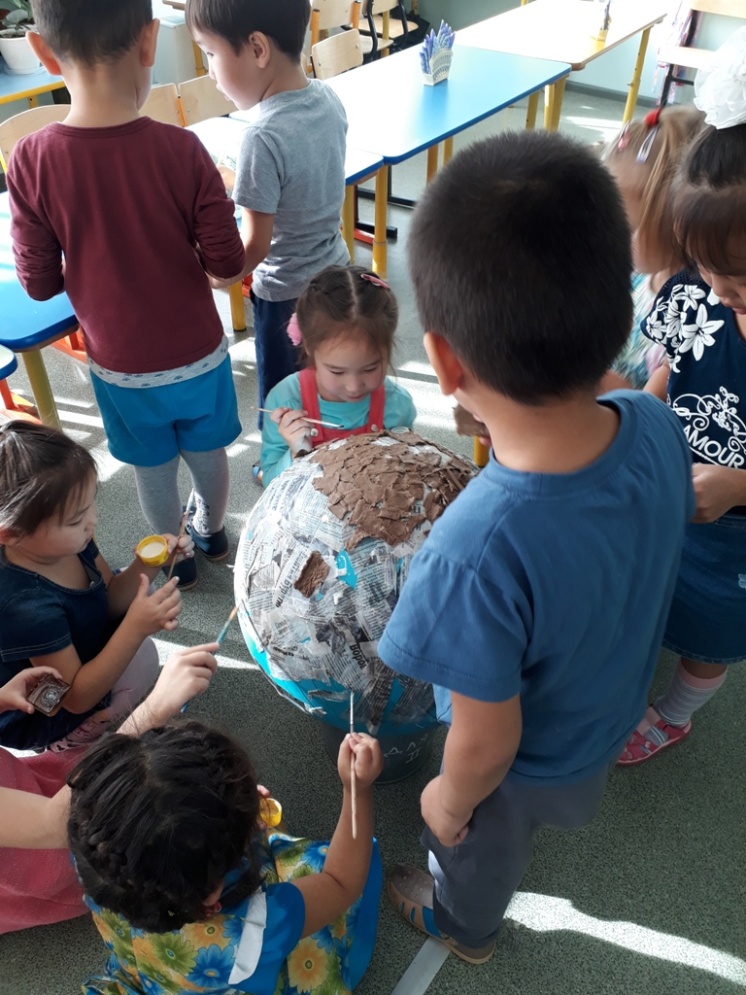 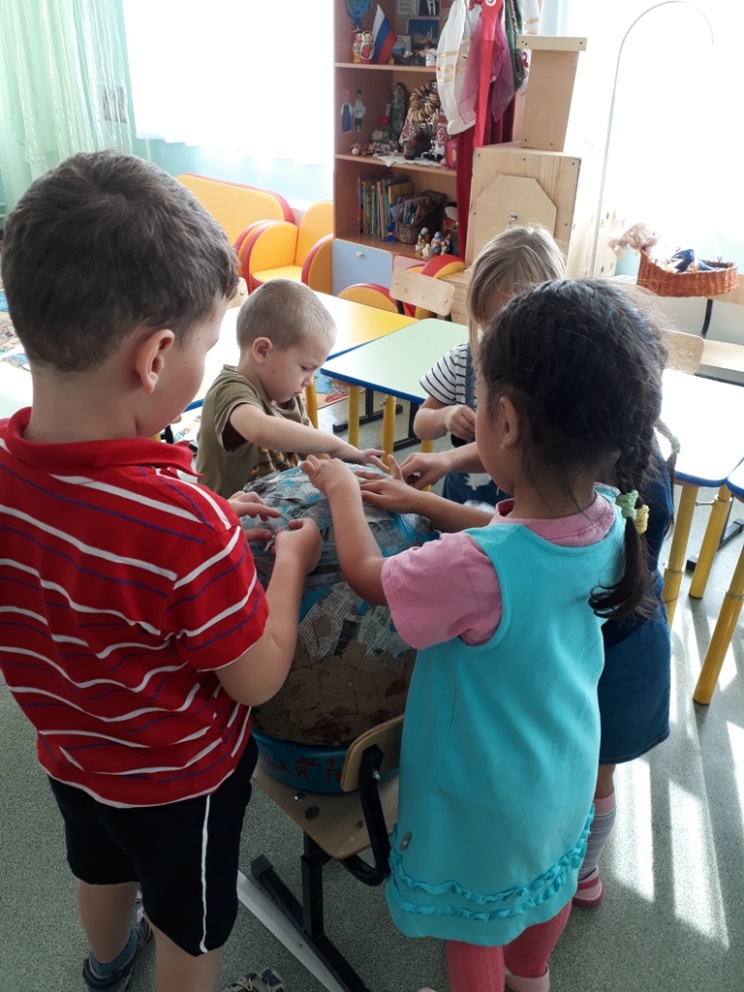 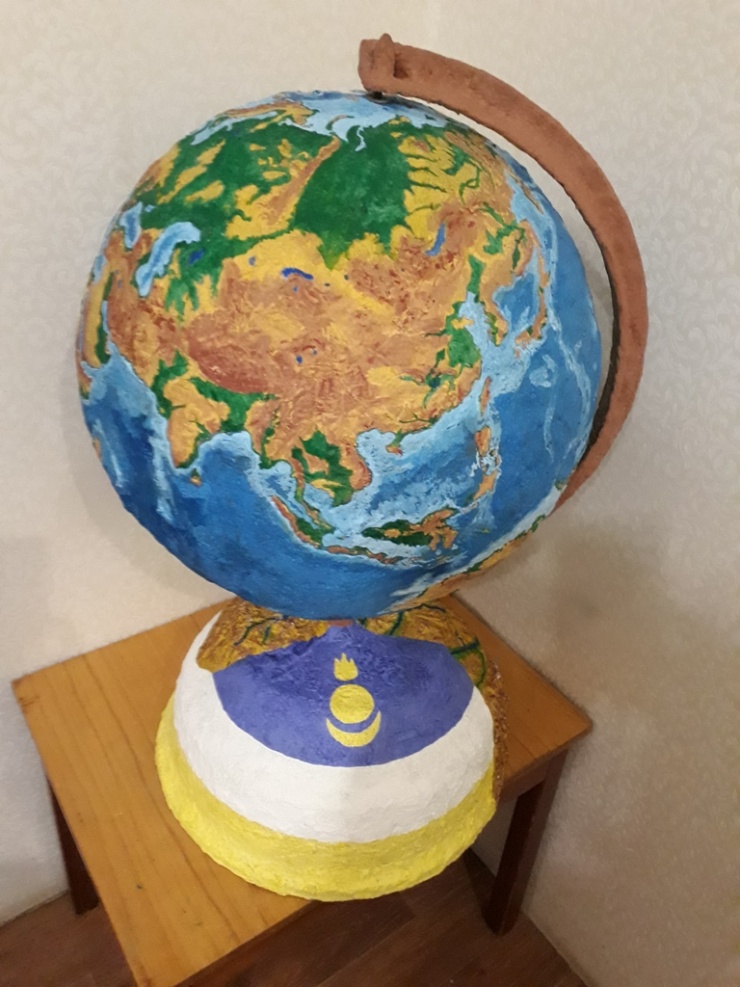 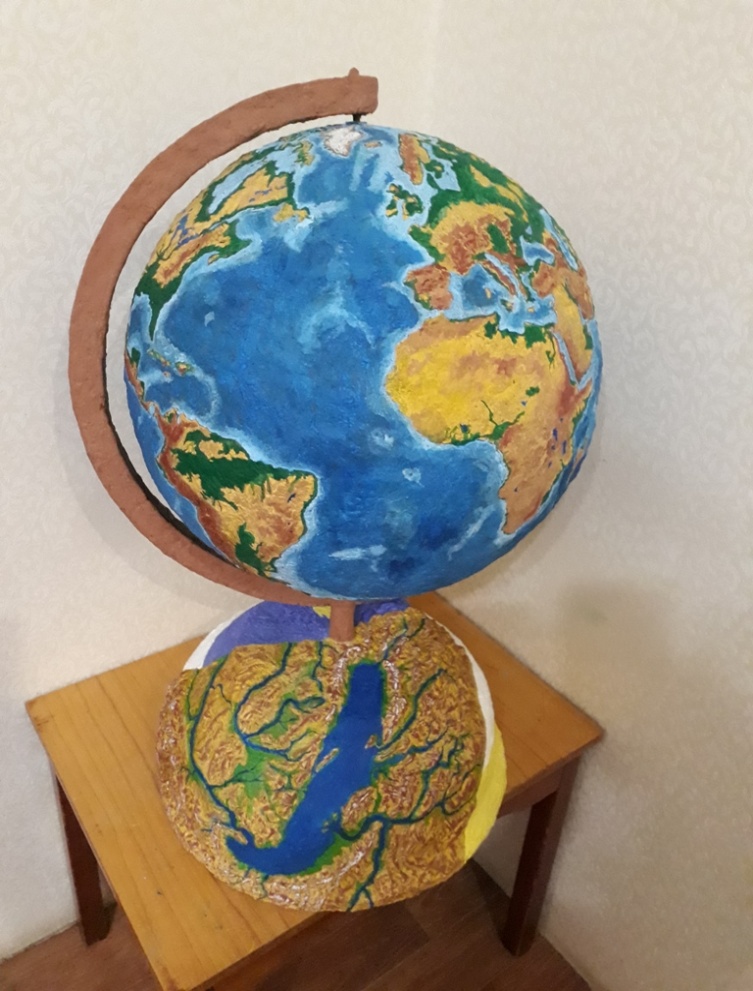 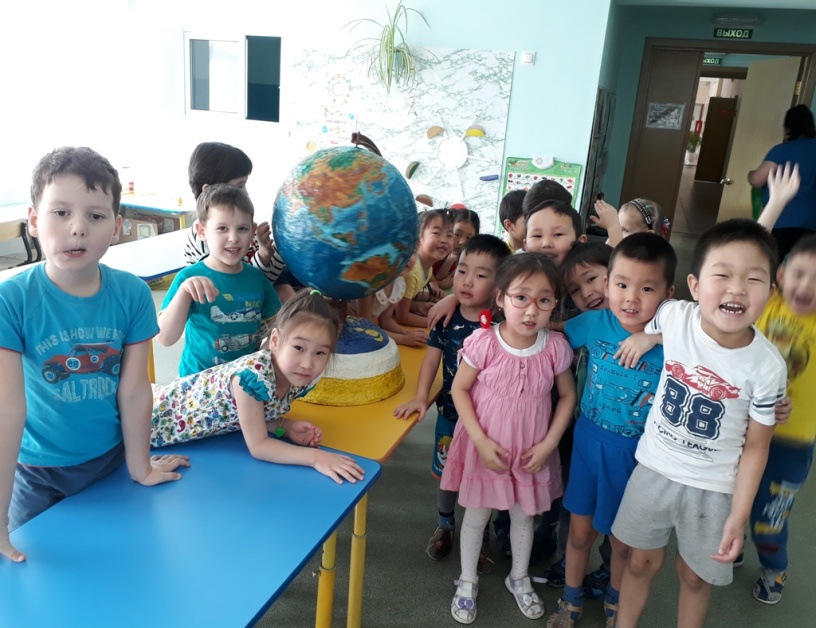 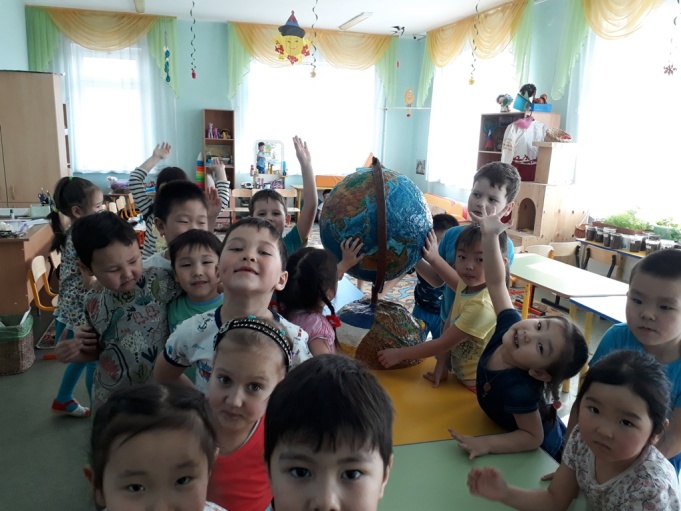 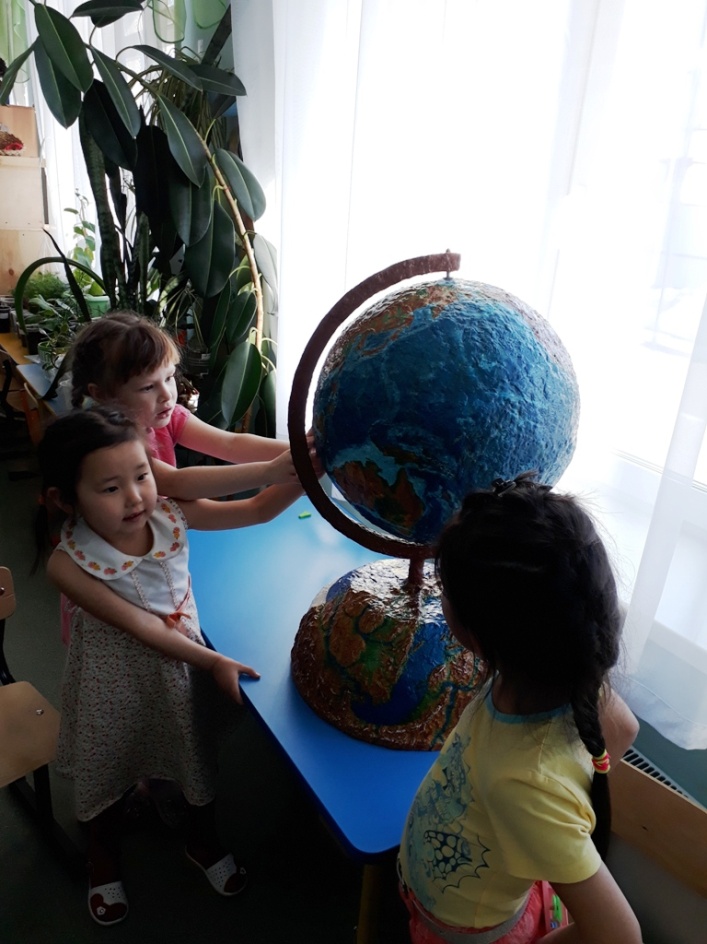 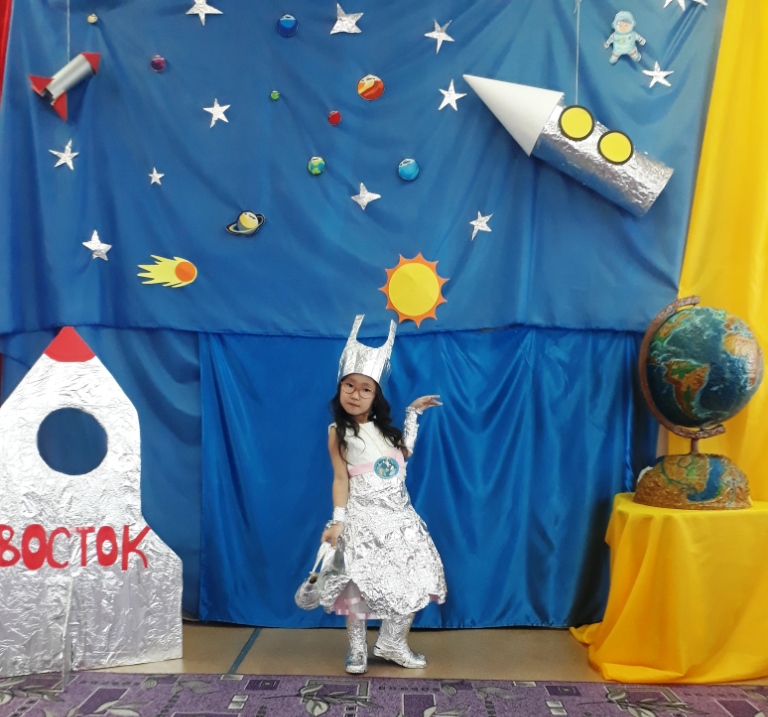 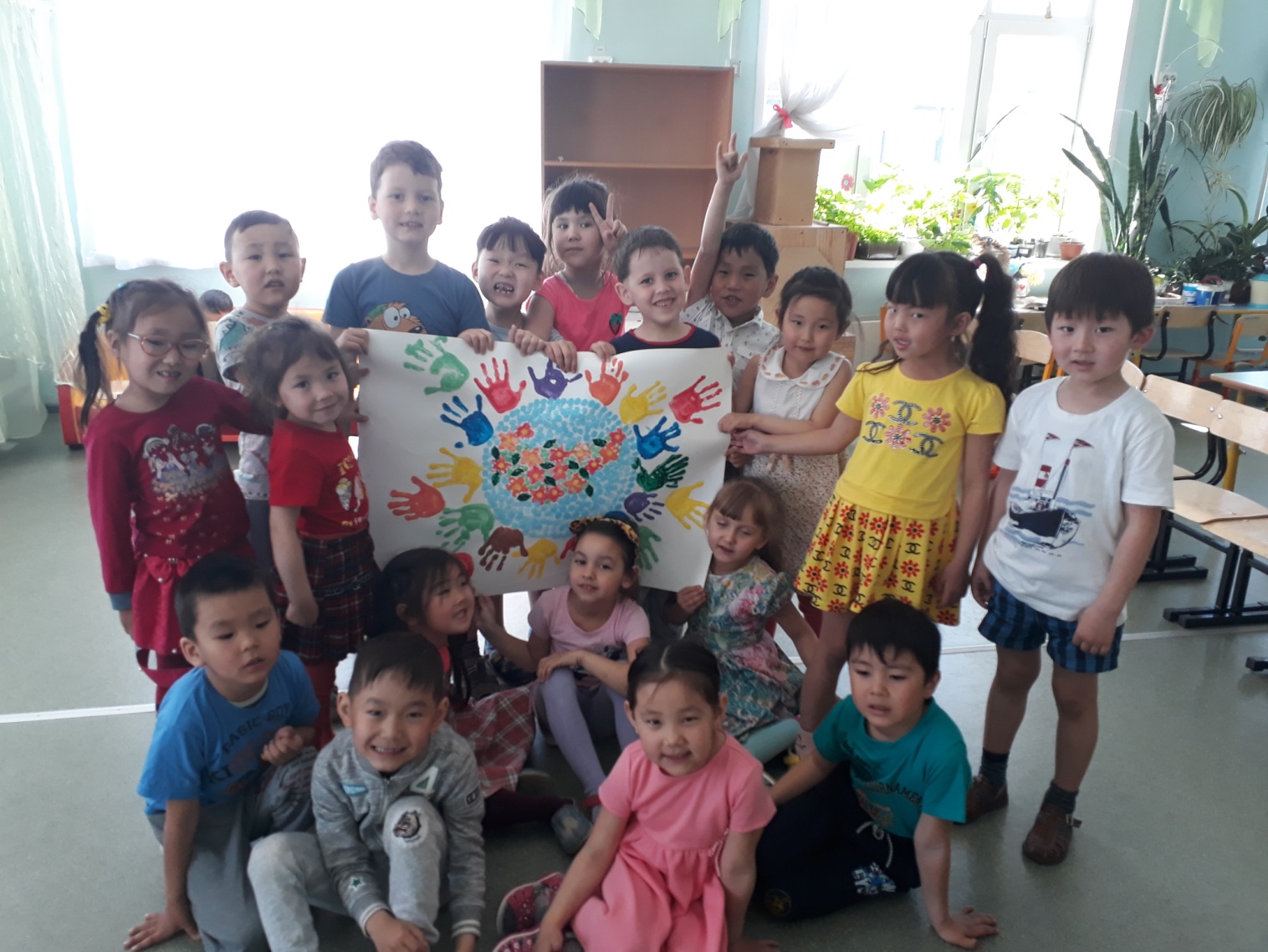 ДатаРабота с детьмиРабота  с родителями07.11.1812.04.19Выбор картинок и иллюстрацийБеседы на тему «Моя Земля»Знакомство с техникой папье-маше, оклеивание гимнастического мяча (первых 2 слоя – газета, каретки) и высыханиеОклеивание  в 3, 4 слои Раскрашивание заготовкиЗаключительное  оформление глобусаЛепка  «Моя  Родина. Священное озеро Байкал»Использование в оформлении интерьераСбор яичных кареток и газетКонсультация  «Береги свою планету, ведь другой на свете нету»